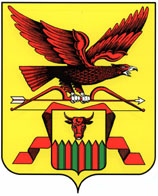 ПОСТАНОВЛЕНИЕАдминистрации муниципального района «Читинский район»от «25» января 2017 г.	 						 № 103О IX районном фестивале национальных культурВ соответствии с планом основных мероприятий администрации муниципального района «Читинский район», в целях сохранения и трансляции самобытной культуры этнических групп и организации досуга населения ПОСТАНОВЛЯЕТ:Комитету культуры (Павлова Л.П.) в сроки с 14 февраля по 14 марта 2017 года организовать подготовку и проведение IX районного фестиваля национальных культур (далее - Фестиваль).Утвердить Положение о IX районном фестивале национальных культур (Приложение 1).Утвердить состав оргкомитета Фестиваля (Приложение 2).Утвердить график проведения Фестиваля (Приложение 3).Комитету образования администрации МР «Читинский район» (Иванова А.П.) организовать работу по привлечению работников и учащихся образовательных учреждений района к участию в Фестивале.МУ «Центр материально-технического и транспортного обслуживания» (Загороднев О.С.):- обеспечить транспортное сопровождение для организации и проведения Фестиваля, согласно заявке;- обеспечить информирование населения района и осветить мероприятие в газете «Ингода». Разместить настоящее постановление на сайте администрации (Зубарев А.С.).Рекомендовать МО МВД РФ «Читинский район» (Федоров В.В.) провести проверку задействованных зданий на предмет обнаружения взрывоопасных предметов при проведении мероприятий, оказать содействие в организации охраны общественного порядка во время проведения мероприятия, согласно прилагаемому графику. Рекомендовать ГУЗ «Читинская ЦРБ» (Емельянов Г.К.) организовать медицинское сопровождение мероприятий, согласно графику. Рекомендовать Главам администраций городских и сельских поселений района организовать и провести отборочные туры на территории поселения, оказать содействие в организации и проведении I и II этапов Фестиваля (создать оргкомитет, разработать Положение). Контроль исполнения настоящего постановления возложить на заместителя руководителя  администрации муниципального района «Читинский район» по социальному развитию Грунову Н.П.Руководитель администрации                                                                А.А. ЭповПриложение 1Положениео IX районном фестивале национальных культурОбщие положенияНастоящее Положение определяет условия и порядок проведения IX районного фестиваля национальных культур (далее - Фестиваль).Учредители и организаторы Фестиваля- Администрация муниципального района «Читинский район»;- Администрации городских и сельских поселений муниципального района «Читинский район»;- Комитет культуры администрации муниципального района «Читинский район»;- Муниципальное бюджетное учреждение  культуры «Районный Дом культуры».Соучредителями и (или) спонсорами Фестиваля может быть любая организация, поддерживающая его цели и задачи, принимающая долевое участие в его финансировании, организации и проведении. Цели и задачи Фестиваля- активизация работы учреждений культуры района в области изучения и сохранения национальных традиций, развития самобытной культуры этнических групп;- выявление новых,  популяризация существующих творческих коллективов, стимулирование развития многонационального народного творчества;- формирование и распространение идей духовного единства, воспитание подрастающего поколения и молодёжи на основе многовековых традиций народной культуры;- содействие воспитанию у подрастающего поколения понимания значимости сохранения и развития самобытной культуры разных наций и народностей как общероссийского культурного достояния;- повышение качества исполнительской культуры участников творческих коллективов;- содействие воссозданию и сохранению культурных традиций народов, проживающих на территории Читинского района.Порядок подготовки и проведения Фестиваля Фестиваль проводится на территории района в III этапа:I этап  - отборочный этап (проводится в поселениях) с 14 по 26 февраля 2017 г.II этап - проведение кустовых мероприятий, в рамках Фестиваля, согласно графику с 28 февраля 2017 по 13 марта 2017 г. Ответственность за подготовку кустовых мероприятий по графику возлагается на МБУК «РДК».III этап - гала-концерт. Награждение победителей, отдельных исполнителей проходит на базе МБУК «РДК» муниципального района «Читинский район» с. Засопка 14 марта 2017 г. Для участия во II этапе Фестиваля необходимо в срок до 26 февраля  2017 г. направить заявку в адрес оргкомитета (672520 Забайкальский край Читинский район с. Засопка, ул.  Центральный квартал 16 а) или по электронной почте midpc-chita@mail.ru (Приложение). Заявки после указанной даты не принимаются.В ходе проведения Фестиваля предполагается:- проведение мастер-классов на каждом мероприятии фестиваля;- организация проведения «круглого стола» в период кустовых мероприятий;- книжно-иллюстрированная выставка с использованием викторин и исторических событий развития поселения.    Регламент выступления творческих коллективов одного поселения не более 30 минут.Участники фестиваляДля участия в Фестивале приглашаются как коллективы, учреждения, организации, так и отдельные авторы и исполнители.- хореографические коллективы и индивидуальные исполнители;- вокальные студии, фольклорные ансамбли, хоры, солисты;- инструментальные ансамбли, оркестры, солисты;- чтецы, авторы собственных литературных произведений;- мастера декоративного, прикладного творчества.В Фестивале участников творческих коллективов и исполнителей члены жюри будут рассматривать в следующих возрастных категориях:- от 5 до 14 лет – младшая категория;- от 15 до 30 лет – средняя категория;- от 30 лет  – старшая категория.6. Номинации	Хореографическое творчество – соло, ансамбль: классические, народные, национальные эстрадные танцы.Участники возрастных групп:от 5 до 14 лет – младшая категория;от 15 до 30 лет – средняя категория;от 30 лет – старшая категория.Количество исполняемых номеров:солисты: 1 номер общей продолжительностью не более 5 минут;малые формы (2-5 человек): 1 номер общей продолжительностью не более 5 минут;хореографические коллективы: 2 номера или композиция не более 10 минут общей продолжительностью. Критерии оценки: культура и техника исполнения концертных номеров;эмоциональность, выразительность и артистизм исполнителей;использование национальных  костюмов или их элементов;постановка номера, композиция, сюжет.Вокальное творчество – соло, ансамбль; академическое, народное, эстрадное.Участники возрастных групп:от 5 до 14 лет – младшая категория;от 15 до 30 лет – средняя категория;от 30 лет – старшая категория.Количество исполняемых номеров:солисты: 1 номер общей продолжительностью не более 5 минут;ансамбли: 1 произведение не более 5 минут;хоры, фольклорные коллективы: 2 разножанровых произведения общей продолжительностью не более 10 минут каждое.Критерии оценки:сложность исполняемых произведений и их соответствие возрастным группам и исполнительским возможностям коллектива или солиста;культура и техника исполнения;эмоциональность, выразительность и артистизм исполнителей;использование национальных  костюмов или их элементов;раскрытие образного содержания, замысла произведения. Театрализованное творчество – миниатюры, мини – постановки, художественное слово – стихи, проза (произведения народных авторов)Участники возрастных групп:от 5 до 14 лет – младшая категория;от 15 до 30 лет – средняя категория;от 30 лет – старшая категория.Не более 20 минут.Критерии:Этнохудожественное творчество – соло, ансамбль: инструментальное, вокальное, театрализованное, хореография.Участники возрастных групп:от 5 до 14 лет – младшая категория;от 15 до 30 лет – средняя категория;от 30 лет – старшая категория.Количество исполняемых номеров:солисты: 1 произведение не более 5 минут;ансамбли, фольклорные группы: 1 произведение не боле 5 минут.Критерии оценки:использование национальных  костюмов или их элементов;соответствие стиля, манеры исполнения народной традиции;уровень исполнительского мастерства;степень владения приемами народного исполнительства.Декоративно-прикладное творчество – игрушка, вязание, вышивание, бисероплетение, шитье из кожи и меха, резьба по дереву и другое.Участники возрастных групп:от 5 до 14 лет – младшая категория;от 15 до 30 лет – средняя категория;от 30 лет – старшая категорияКаждая работа должна сопровождаться следующей информацией: Ф.И.О. автора, возраст (год рождения), категория, название изделия. Работы без указания требуемых данных не рассматриваются.Критерии оценки:эстетичность (художественная красота работы);выразительность (художественно-эстетическое восприятие, композиция, цветовое решение, общее впечатление);качественность и сложность исполнения.Конкурс-выставка национальных блюд вкусовые качества;эстетичность;уровень сложности;мастерство.Жюри ФестиваляДля организационно-методического обеспечения Фестиваля создается оргкомитет, который утверждает состав жюри и его регламент работы.Жюри Фестиваля:определяет победителей в номинациях;оценивает выступление участников;принимает решение о награждении участников гала-концерта. Члены жюри подводят итоги на закрытом заседании.Финансовые расходы ФестиваляРасходы по подготовке и проведению Фестиваля несут учредители, заинтересованные предприятия и организации, привлекаются спонсорские средства.Оплату проезда, питания  участников осуществляет направляющая сторона. Итоги Фестиваля. НаграждениеОргкомитет подводит итоги Фестиваля и проводит награждение участников на закрытии Фестиваля на гала – концерте. Лучшие коллективы и исполнители награждаются памятными подарками, сувенирами, дипломами лауреата Фестиваля.       ПриложениеЗаявка на участие в IX  районном фестивале национальных культурАдрес участника, коллектива____________________________________Контактные телефоны__________________________________________Название коллектива __________________________________________Ф.И.О. руководителей (контактные телефоны)____________________________________________________________________________________Возрастная категория__________________________________________Исполняемый репертуар, номинация_____________________________________________________________________________________________Приложение 2.Состав оргкомитета по подготовке и проведениюIX районного фестиваля национальных культурПредседатель оргкомитета, заместительруководителя администрации муниципальногорайона  «Читинский район» по социальному развитию                                           Грунова Н.П. Заместитель председателя оргкомитета,Председатель Комитета культуры администрации муниципального района                   Павлова Л.П.«Читинский район»Председатель Комитета образования администрации муниципального района«Читинский район»                                                      Иванова А.П.Начальник Управления экономики и имущества администрации муниципального района «Читинский район»                                         Корешкова А.Г.Депутат Совета муниципального района                   Кондратьева О.А. «Читинский район» (по согласованию)Начальник отдела организационной работы и взаимодействия с органами местного         самоуправления                                                            Сахарова Л.С.Директор МБУК «РДК»                                              Рюмкин А.И.Приложение 3.График проведенияIX районного фестиваля национальных культур(отборочный тур)Художественное словоТеатральные постановки-культура и техника исполнения;-умение донести смысл текста;-эмоциональность, выразительность, артистизм;- использование национальных  костюмов или их элементов.-репертуар, соответствие возрасту исполнителей;-уровень актерского мастерства;-культура и техника исполнения;-понимание исполнителями идеи произведения;-декорации, свет, звук, костюмы;-общая культура показа;- использование национальных  костюмов или их элементовНазвание номераАвторы Продолжительность Количество исполнителейНазвание выставки, экспозицииАвторы Материал №п/пНаименование поселенияДата проведенияМесто проведения1.с.п. «Беклемишевское» (Иргень), с.п. «Арахлейское», с.п. «Сохондинское», с.п. «Угданское» (с.Авдей) 28.02.2017МБУК «ЦКИ» «Креатив»с.п. «Беклемишевское»2.г.п. «Новокручининское», с.п. «Маккавеевское» с.п. «Оленгуйское», с.п. «Ленинское»02.03.2017МБУК ДБИЦ «Родник»г.п. «Новокручининское»3.с.п. «Новокукинское», с.п. «Ингодинское», с.п. «Домнинское», с.п. «Сивяковское» 03.03.2017МБУК «ДИЦ «Багул» с.п. «Новокукинское»4с.п. «Александровское», г.п. «Атамановское»,с.п. «Елизаветинское»,с.п. «Новотроицкое»06.03.2017ДК БТРЗ г.п. «Атамановское»5.с.п. «Смоленское»,с.п. «Верх-Читинское», с.п. «Шишкинское»  09.03.2017Филиал МБУК «РДК» с.Карповка